Name: …………………………………………………………………………………………………Index no. ………………………………………Candidates signature: …………………………Date: ……………………………….………233/3Chemistry(Practical) July/August 20172 ¼ HoursSUKEMO JOINT MOCK KCSE EXAMINATIONKENYA CERTIFICATE OF SECONDARY EDUCATIONChemistry Paper 3 (Practical)July/August 2017 - Time 2¼HoursInstruction to Candidates:Write your name and index number in the spaces provided on this page aboveSign and write the date of examination in the spaces on this page above.Answer ALL the questions in the spaces provided after EACH question in the question-paper.You are NOT allowed to start working with the apparatus for the first 15minutes of the 2¼ hours allowed for this paper. This time is to enable you read the question-paper and make sure you have ALL the chemicals and apparatus that you may need.Mathematical tables and silent electronic calculator may be used.ALL working MUST be clearly shown where necessary.This paper consists of 12  printed pages.Candidates should check the question-paper to ascertain that ALL the pages are printed as indicated and that no questions are missing.You are provided with:0.3g of metal FA1.100cm3 of a 1.0M hydrochloric acid solution labelled as solution FA2.120cm3 of a 0.0984M sodium hydroxide solution, labelled as solution FA3.Screened methyl orange indicator solution.You are required to determine the Relative Atomic Mass of metal FA1.Procedure:Using a burette, measure 50.00cm3 of solution FA2 into a clean 250ml beaker.Add the WHOLE AMOUNT of BA1 provided into the beaker containing 50.00cm3 of solution FA2 and stir well with a glass rod until ALL the solid metal reacts completely.Transfer the mixture left in the beaker after the reaction into a 250ml volumetric flask. Rinse the beaker as well as the glass rod with distilled water and transfer ALL the rinsings into the volumetric flask. Make up the volume of the solution in the volumetric flask up to the calibration mark with distilled water, cover the flask with a stopper, shake well and label as solution FA4.Fill a clean burette with solution FA4.Pipette 25.0cm3 of solution FA3 into a 250ml conical flask, add 3 drops of screened methyl orange indicator solution and titrate against solution FA4 from the burette. A change in colour of the mixture from green to pink marks the end point of the titration. Record your results in Table 1.Repeat the titration TWO more times in order to complete Table 1. Table 1								             	       (5marks)Average volume of solution FA4 used = __________________ cm3.Calculations:Calculate the number of moles of HCl in 50.0cm3 of solution FA2.             (1mark)Determine the number of moles of NaOH in 25.0cm3 of solution FA3. 	(1mark)Determine the number of moles of HCl in the average volume of solution FA4 used in the titration. 								(1mark)Calculate the moles of HCl left unreacted after the reaction between metal FA1 and solution FA2. 								(1mark)Determine the moles of HCl that reacted with metal FA1. 		(1mark)Given that metal FA1 forms a divalent cation, determine the moles of metal FA1 that reacted with hydrochloric acid. 						(1mark)Determine the Relative Atomic Mass of metal FA1. 		 (1mark)1(b) You are provided with:2.00g of solid FA5.a thermometer.distilled water.a boiling tube.a hot water-bath.You are required to determine the temperatures at which solutions of known concentrations of compound FA5 became saturated and then plot a solubility curve.Procedure:Transfer the whole amount of solid FA5 supplied to you into a clean dry boiling tube.Using a burette, add 5.00cm3 of distilled water into the boiling tube with solid FA5.Put the boiling tube into a beaker of hot water bath and warm the boiling tube, whilst continuously stirring the content with a thermometer, until the crystals of FA5 just dissolve/disappear. (DO NOT BREAK THE THERMOMETER) Arrangement: Remove the boiling tube from the hot water bath and allow the content to cool slowly while stirring with the thermometer. Note the temperature at which the crystals FIRST form/reappear and record this temperature in Table 2.Add a further 2.00cm3 of distilled water from the burette into the boiling tube containing the mixture and repeat steps (c) and (d) above. Continue this way until the volume of water added to the boiling tube is 5.00cmComplete Table 2 by calculating the solubility of compound FA5 in water at the different temperatures. Table 2:On the grid provided plot a graph of solubility of compound FA5 (vertical axis) against temperature                                                                                                          (3marks)What is the relationship between the solubility of solid FA5 and temperature? Explain.								(1mark)From your graph determine the solubility of solid FA5 in water at 25.00C. (1mark)40.0g of solid FA5 was dissolved in 100g of water at 900C. The resulting solution was then cooled to 25.00C.  Determine the mass of crystals of FA5 that would be formed. 								(1mark)You are provided with 10cm3 of solution CB35 containing TWO cations and ONE anion. Carry out the tests below and record your observations and inferences in the spaces provided.Add 20cm3 of 2M aqueous Sodium hydroxide to all of solution CB35 provided. Shake well. Filter the mixture into a conical flask. retain both the filtrate and the residueTo about 2cm3 of the filtrate, add (i.e. about 1cm3 of the acid) of 2M Nitric acid drop wise until in excess. Retain the mixtureDivide the mixture in (b) above into TWO portions. To the FIRST portion, add aqueous Sodium hydroxide solution dropwise until in excess.To the SECOND portion, add 2M aqueous Ammonia solution DROPWISE until in excess.To about 2cm3 of the filtrate, add 3 drops of 2M Hydrochloric acid.To about 2cm3 of the filtrate, add about 1cm3 of acidified Barium chloride solution.To the RESIDUE add about 5cm3 of dilute Nitric acid and allow it to filter into a test tube. To about 2cm3 of this filtrate add 2M aqueous Ammonia solution dropwise until in excess and then filter into a clean test tube. 3.You are provided with solid G.  Carry out the tests below and record your observations and inferences in the spaces provided.Place 1/3 spatula full of solid G into a clean dry test tube and then place 10cm3 of ethanol. Using a metallic spatula, scoop a small portion of solid G and ignite in a non-luminous flame.Place the remaining solid G into a clean dry boiling tube.  Add about 10cm3 of distilled water and shake until the solid dissolves.  Divide the mixture obtained into 5 portions.To the 1st portion, add solid Sodium hydrogen carbonate provideTo the 2nd portion, add 3 drops of universal indicator.To the third portion, add 4 drops of acidified KMNO4STOPThis is the last printed pageSUKEMO MOCK KCSE EXAMINATION – JULY/AUGUST, 2017KCSE CHEMISTRY PRACTICAL – PAPER 233/3 CONFIDENTIAL INSTRUCTIONSInstructions to Schools:The information contained in this paper is to enable the head of the school and the teacher in charge of Chemistry to make adequate preparation for the Chemistry Practical Examination.NO ONE ELSE should have access to this paper or acquire knowledge of its content. Great care MUST be taken to ensure that the information herein does NOT reach the candidates either directly or indirectly. The teacher in charge of Chemistry should NOT perform any of the experiments in the SAME room as the candidates nor make the results of the experiment available to the candidates of give any information related to the experiments to the candidates. Doing so will constitute an examination irregularity which is punishable.In addition to the fittings and apparatus found in a Chemistry laboratory, EACH candidate will require:One Burette, 0-50ml.One 25ml Pipette.Three 250ml Conical FlaskOne Volumetric Flask.One complete Retort StandOne White TileOne Pipette FillerOne Test-tube Rack Six Test-tubesTwo Boiling tubesFilter paper *2Filter funnel *1Measuring cylinder 100ml.*1Measuring cylinder 10ml. *1Test tube rack*1 with Test tubes *6 Wash bottle filled with distilled waterAbout 0.5g of Solid  G supplied in a stoppered container. One metallic spatula.About 1g of solid sodium hydrogen carbonate.ACCESS TO Source of heat.Acidified Potassium Manganite (VII) supplied into a dropper.Universal indicatorPH chartPure ethanol supplied with a dropper2M Hydrochloric acid2M Acidified Barium chloride2M Sodium hydroxide solution 2M Ammonia solution2M Nitric acid solution enough for use in question 2.NOTESAcidified Potassium Manganate (VII) is prepared by dissolving 3.16g of solid Potassium Manganate (VII) in about 600cm3 of 2M Sulphuric (VI) acid and adding distilled water to make a litre of solution.Solid G is pure oxalic  acid. a) Metal FA1 is 0.3g magnesium granules.Solution FA2 is a 1.0M Hydrochloric acid solution.Solution FA3 is a 0.0984M sodium hydroxide solution.Solid FA5 is 2.0g Potassium chlorate, KClO3 crystals.On the day of the Practical Examination, the teacher in charge of Chemistry should perform the experiment as per the procedures given in the question-paper and complete Table 1 and Table 2 for EACH practical session.Solution CB35 which contains two cations and one anion i.e. Al2(SO)4 + CuSO4 each being 0.1M in molecular weight, mixed and top up to a litre of distilled water in a stoppered boiling tube.About 25cm3 2M Sodium hydroxide solution QuestionsMaximum ScoreCandidate’s Score12221236Total Score40Titration 123Final burette reading, cm3Initial burette reading, cm3Volume of solution FA4 used, cm3Total volume of water added (cm3)Temperature at which crystals first appear(oC)Solubility of compound FA5 in water (g/100g of water)5.007.009.0011.0013.0015.00ObservationsInferences(1 mark)(1mark)Observations(½mark)ObservationsInferences(1 mark)(1mark)ObservationsInferences(1 mark)(1mark)ObservationsInferences(1mark)(1mark)ObservationsInferences(1 mark)(1mark)ObservationsInferences(1mark)(½mark)Observations(½mark)ObservationsInferences(1mark)(1mark)ObservationsInferences(½mark)(½mark)ObservationsInferences(½mark)(½mark)ObservationsInferences(1mark)(½mark)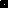 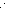 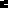 